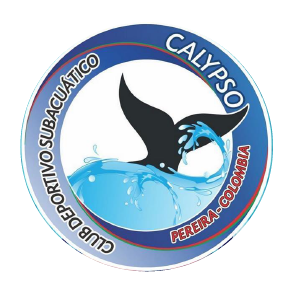               DIPLOMADO TEORICO PRÁCTICO       INSTRUCTORES DE NATACION SUBACUATICA                                                                          FICHA DE MATRICULA1. DATOS PERSONALES (Adjuntar fotocopia Documento de Identidad).2. INFORMACION CLINICA3. ESTUDIOS REALIZADOSSabe nadar libre                    Si               NoSabe nadar espalda                Si               No                                                                                                                  Firma                                                                         .       NombresApellidoN° de identidadDirección domicilioOficio / profesiónTeléfono residenciaTeléfono celularE-mailFecha de nacimientoLugar de nacimientoITEMSSINOCUALTipo de sangre RHCirugíasDiabetesHipertensiónCardiopatíasFracturasLesiones Musculo esqueléticasToma medicamentosFuma / Alcohol / AlucinógenosEstudioTituloInstituciónAñoPrimariaSecundariaUniversitariosCursos de FormaciónCursos de FormaciónCursos de FormaciónOtros